Massachusetts Department of Public Health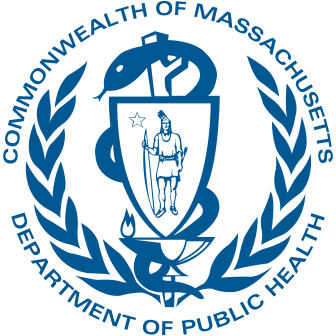 Special ICC SessionAugust 31, 2023Early Intervention DivisionRoll Call: Please verbally acknowledge your attendance by saying “Present”when your name is calledCall to OrderReview Nomination for Parent Representative Co-ChairDiscussionVoteClosing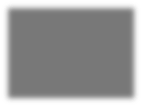 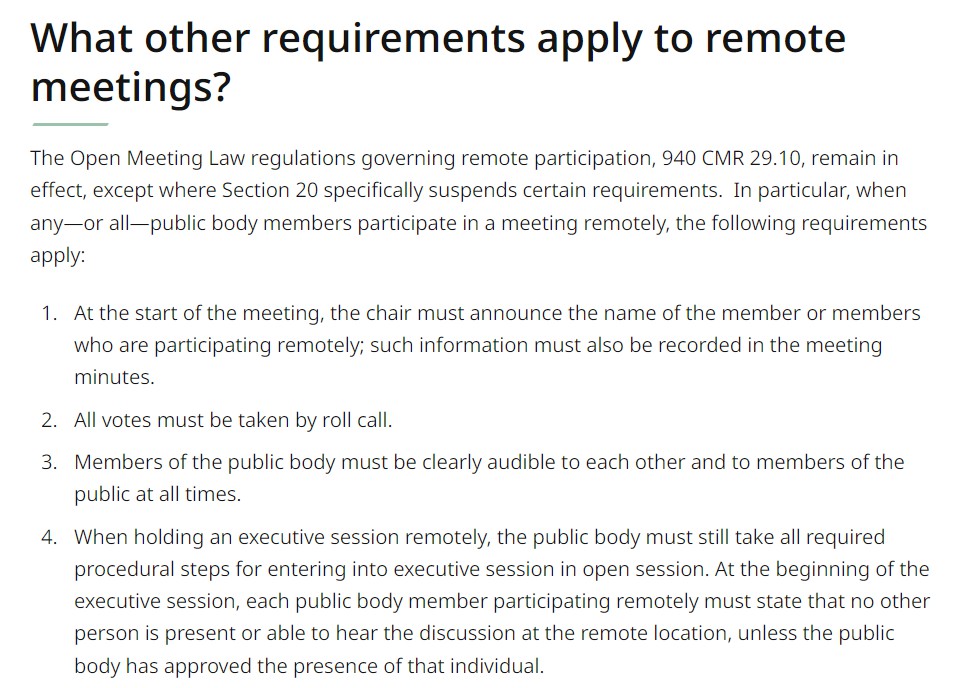 Roll Call: Please verbally acknowledge your vote by saying “Yes,” “No,” or“Abstain” when your name is calledTo comply with the Open Meeting Law, votes must be taken by roll call in virtual meetings.Massachusetts Department of Public Health | mass.gov/dph	4Thank you!See you on October 19, 2023